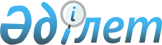 Мәслихаттың 2012 жылғы 12 желтоқсандағы № 56 "Әулиекөл ауданының 2013-2015 жылдарға арналған бюджеті туралы" шешіміне өзгерістер мен толықтырулар енгізу туралыҚостанай облысы Әулиекөл ауданы мәслихатының 2013 жылғы 2 қазандағы № 105 шешімі. Қостанай облысының Әділет департаментінде 2013 жылғы 10 қазанда № 4232 болып тіркелді

      Әулиекөл аудандық мәслихаты ШЕШТІ:



      1. Мәслихаттың 2012 жылғы 12 желтоқсандағы № 56 "Әулиекөл ауданының 2013-2015 жылдарға арналған бюджеті туралы" шешіміне (Нормативтік құқықтық актілерді мемлекеттік тіркеу тізілімінде № 3945 тіркелген, 2013 жылдың 3 қаңтарында "Әулиекөл" газетінде жарияланған) мынадай өзгерістер мен толықтырулар енгізілсін:



      көрсетілген шешімнің 1-тармағы жаңа редакцияда жазылсын:

      "1. Ауданның 2013-2015 жылдарға арналған бюджеті тиісінше 1, 2 және 3-қосымшаларға сәйкес, оның ішінде 2013 жылға мынадай көлемдерде бекітілсін:



      1) кірістер – 4 756 342, 6 мың теңге, оның ішінде:

      салықтық түсімдер бойынша – 734 871, 0 мың теңге;

      салықтық емес түсімдер бойынша – 7 500,0 мың теңге;

      негізгі капиталды сатудан түсетін түсімдер бойынша – 15 433, 0 мың теңге;

      трансферттер түсімі бойынша – 3 998 538,6 мың теңге;



      2) шығындар – 4 807 355,5 мың теңге;



      3) таза бюджеттік кредиттеу – 32 815,0 мың теңге, оның ішінде бюджеттік кредиттерді өтеу – 6 133,0 мың теңге;



      4) қаржы активтерімен операциялар бойынша сальдо – 0 мың теңге;



      5) бюджет тапшылығы (профициті) – - 83 827, 9 мың теңге;



      6) бюджет тапшылығын қаржыландыру (профицитін пайдалану) – 83 827, 9 мың теңге.";



      көрсетілген шешім мынадай мазмұндағы 6-1, 6-2 тармақтармен толықтырылсын:

      "6-1. 2013 жылға арналған аудан бюджетінде облыстық бюджеттен білім беру ұйымдарын ұстауға 12 597,0 мың теңге сомасында нысаналы трансферт түсімі көзделгені ескерілсін.

      6-2. 2013 жылға арналған аудан бюджетінде облыстық бюджеттен сот шешімдері бойынша міндеттемелерді өтеуге 10 948,0 мың теңге сомасында нысаналы трансферт түсімі көзделгені ескерілсін.";



      көрсетілген шешімнің 1-қосымшасы осы шешімнің қосымшасына сәйкес жаңа редакцияда жазылсын.



      2. Осы шешім 2013 жылдың 1 қаңтарынан бастап қолданысқа енгізіледі.      Кезектен тыс сессияның төрайымы            А. Кеңесбаева      Аудандық мәслихаттың хатшысы               А. Бондаренко 

 

Мәслихаттың         

2013 жылғы 2 қазандағы    

№ 105 шешіміне қосымша    Мәслихаттың         

2012 жылғы 12 желтоқсандағы  

№ 56 шешіміне 1-қосымша    Әулиекөл ауданының 2013 жылға арналған бюджеті
					© 2012. Қазақстан Республикасы Әділет министрлігінің «Қазақстан Республикасының Заңнама және құқықтық ақпарат институты» ШЖҚ РМК
				СанатыСанатыСанатыСанатыСанатыСомасы,

мың теңгеСыныбыСыныбыСыныбыСыныбыСомасы,

мың теңгеІшкі сыныбыІшкі сыныбыІшкі сыныбыСомасы,

мың теңгеАтауыСомасы,

мың теңгеI. Кірістер4756342,61Салықтық түсімдер734871,001Табыс салығы338304,02Жеке табыс салығы338304,003Әлеуметтік салық266927,01Әлеуметтік салық266927,004Меншiкке салынатын салықтар109524,01Мүлiкке салынатын салықтар58427,03Жер салығы7090,04Көлiк құралдарына салынатын салық41611,05Бірыңғай жер салығы2396,005Тауарларға, жұмыстарға және

қызметтерге салынатын iшкi салықтар14420,02Акциздер4260,03Табиғи және басқа да ресурстарды

пайдаланғаны үшiн түсетiн түсiмдер2900,04Кәсіпкерлік және кәсіби қызметті

жүргізгені үшін алынатын алымдар7260,008Заңдық мәнді іс-әрекеттерді жасағаны

және (немесе) оған уәкілеттігі бар

мемлекеттік органдар немесе лауазымды

адамдар құжаттар бергені үшін

алынатын міндетті төлемдер5696,01Мемлекеттік баж5696,02Салықтық емес түсiмдер7500,001Мемлекеттік меншіктен түсетін

кірістер2000,05Мемлекет меншігіндегі мүлікті жалға

беруден түсетін кірістер2000,002Мемлекеттік бюджеттен

қаржыландырылатын мемлекеттік

мекемелердің тауарларды (жұмыстарды,

қызметтерді) өткізуінен түсетін

түсімдер500,01Мемлекеттік бюджеттен

қаржыландырылатын мемлекеттік

мекемелердің тауарларды (жұмыстарды,

қызметтерді) өткізуінен түсетін

түсімдер500,006Басқа да салықтық емес түсiмдер5000,01Басқа да салықтық емес түсiмдер5000,03Негізгі капиталды сатудан түсетін

түсімдер15433,001Мемлекеттік мекемелерге бекітілген

мемлекеттік мүлікті сату2200,01Мемлекеттік мекемелерге бекітілген

мемлекеттік мүлікті сату2200,003Жердi және материалдық емес

активтердi сату13233,01Жерді сату12121,02Материалдық емес активтерді сату1112,04Трансферттердің түсімдері3998538,602Мемлекеттiк басқарудың жоғары тұрған

органдарынан түсетiн трансферттер3998538,62Облыстық бюджеттен түсетiн

трансферттер3998538,6Функционалдық топФункционалдық топФункционалдық топФункционалдық топФункционалдық топСомасы,

мың теңгеКіші функцияКіші функцияКіші функцияКіші функцияСомасы,

мың теңгеБюджеттік бағдарламалардың әкiмшiсiБюджеттік бағдарламалардың әкiмшiсiБюджеттік бағдарламалардың әкiмшiсiСомасы,

мың теңгеБағдарламаБағдарламаСомасы,

мың теңгеАтауыСомасы,

мың теңгеII. Шығындар4807355,501Жалпы сипаттағы мемлекеттiк

қызметтер253491,01Мемлекеттiк басқарудың жалпы

функцияларын орындайтын өкiлдi,

атқарушы және басқа органдар222723,0112Аудан (облыстық маңызы бар қала)

мәслихатының аппараты12789,0001Аудан (облыстық маңызы бар қала)

мәслихатының қызметін қамтамасыз

ету жөніндегі қызметтер12534,0003Мемлекеттік органның күрделі

шығыстары255,0122Аудан (облыстық маңызы бар қала)

әкімінің аппараты59909,0001Аудан (облыстық маңызы бар қала)

әкімінің қызметін қамтамасыз ету

жөніндегі қызметтер58665,0003Мемлекеттік органның күрделі

шығыстары1244,0123Қаладағы аудан, аудандық маңызы

бар қала, кент, ауыл, ауылдық

округ әкімінің аппараты150025,0001Қаладағы аудан, аудандық маңызы

бар қаланың, кент, ауыл, ауылдық

округ әкімінің қызметін

қамтамасыз ету жөніндегі

қызметтер147350,0022Мемлекеттік органдардың күрделі

шығыстары2675,02Қаржылық қызмет16656,0452Ауданның (облыстық маңызы бар

қаланың) қаржы бөлімі16656,0001Ауданның (облыстық маңызы бар

қаланың) бюджетін орындау және

ауданның (облыстық манызы бар

қаланың) коммуналдық меншігін

басқару саласындағы мемлекеттік

саясатты іске асыру жөніндегі

қызметтер15206,0010Жекешелендіру, коммуналдық

меншікті басқару,

жекешелендіруден кейінгі қызмет

және осыған байланысты дауларды

реттеу700,0011Коммуналдық меншікке түскен

мүлікті есепке алу, сақтау,

бағалау және сату500,0018Мемлекеттік органның күрделі

шығыстары250,05Жоспарлау және статистикалық

қызмет14112,0453Ауданның (облыстық маңызы бар

қаланың) экономика және бюджеттік

жоспарлау бөлімі14112,0001Экономикалық саясатты,

мемлекеттік жоспарлау жүйесін

қалыптастыру және дамыту және

ауданды (облыстық маңызы бар

қаланы) басқару саласындағы

мемлекеттік саясатты іске асыру

жөніндегі қызметтер13882,0004Мемлекеттік органның күрделі

шығыстары230,002Қорғаныс5737,01Әскери мұқтаждар5537,0122Аудан (облыстық маңызы бар қала)

әкімінің аппараты5537,0005Жалпыға бірдей әскери міндетті

атқару шеңберіндегі іс-шаралар5537,02Төтенше жағдайлар жөніндегі

жұмыстарды ұйымдастыру200,0122Аудан (облыстық маңызы бар қала)

әкімінің аппараты200,0006Аудан (облыстық маңызы бар қала)

ауқымындағы төтенше жағдайлардың

алдын алу және оларды жою200,004Білім беру2705485,51Мектепке дейінгі тәрбие және

оқыту168227,0464Ауданның (облыстық маңызы бар

қаланың) білім бөлімі168227,0009Мектепке дейінгі тәрбие

ұйымдарының қызметін қамтамасыз

ету130805,0040Мектепке дейінгі білім беру

ұйымдарында мемлекеттік білім

беру тапсырысын іске асыруға37422,02Бастауыш, негізгі орта және жалпы

орта білім беру1661088,0123Қаладағы аудан, аудандық маңызы

бар қала, кент, ауыл, ауылдық

округ әкімінің аппараты2636,0005Ауылдық жерлерде балаларды

мектепке дейін тегін алып баруды

және кері алып келуді ұйымдастыру2636,0464Ауданның (облыстық маңызы бар

қаланың) білім бөлімі1658452,0003Жалпы білім беру1615958,0006Балаларға қосымша білім беру42494,09Білім беру саласындағы өзге де

қызметтер876170,5464Ауданның (облыстық маңызы бар

қаланың) білім бөлімі92068,5001Жергілікті деңгейде білім беру

саласындағы мемлекеттік саясатты іске асыру жөніндегі қызметтер13226,0005Ауданның (облыстық маңызы бар

қаланың) мемлекеттiк бiлiм беру

мекемелер үшiн оқулықтар мен

оқу-әдiстемелiк кешендерді сатып

алу және жеткiзу19715,0015Жетім баланы (жетім балаларды)

және ата-аналарының қамқорынсыз

қалған баланы (балаларды)

күтіп-ұстауға асыраушыларына ай

сайынғы ақшалай қаражат төлемдері17414,0020Үйде оқытылатын мүгедек балаларды

жабдықпен, бағдарламалық

қамтыммен қамтамасыз ету1560,0067Ведомстволық бағыныстағы

мемлекеттік мекемелерінің және

ұйымдарының күрделі шығыстары40153,5467Ауданның (облыстық маңызы бар

қаланың) құрылыс бөлімі784102,0037Білім беру объектілерін салу және

реконструкциялау784102,006Әлеуметтiк көмек және әлеуметтiк

қамсыздандыру155283,02Әлеуметтік көмек106706,0451Ауданның (облыстық маңызы бар

қаланың) жұмыспен қамту және

әлеуметтік бағдарламалар бөлімі106706,0002Еңбекпен қамту бағдарламасы16000,0005Мемлекеттік атаулы әлеуметтік

көмек8190,0006Тұрғын үй көмегі8971,0007Жергілікті өкілетті органдардың

шешімі бойынша мұқтаж

азаматтардың жекелеген топтарына

әлеуметтік көмек19982,0010Үйден тәрбиеленіп оқытылатын

мүгедек балаларды материалдық

қамтамасыз ету953,0014Мұқтаж азаматтарға үйде

әлеуметтік көмек көрсету16165,001618 жасқа дейінгі балаларға

мемлекеттік жәрдемақылар33832,0017Мүгедектерді оңалту жеке

бағдарламасына сәйкес, мұқтаж

мүгедектерді міндетті гигиеналық

құралдармен және ымдау тілі

мамандарының қызмет көрсетуін,

жеке көмекшілермен қамтамасыз ету2613,09Әлеуметтік көмек және әлеуметтік

қамтамасыз ету салаларындағы өзге

де қызметтер48577,0451Ауданның (облыстық маңызы бар

қаланың) жұмыспен қамту және

әлеуметтік бағдарламалар бөлімі48577,0001Жергілікті деңгейде халық үшін

әлеуметтік бағдарламаларды

жұмыспен қамтуды қамтамасыз етуді

іске асыру саласындағы

мемлекеттік саясатты іске асыру

жөніндегі қызметтер25448,0011Жәрдемақыларды және басқа да

әлеуметтік төлемдерді есептеу,

төлеу мен жеткізу бойынша

қызметтерге ақы төлеу800,0021Мемлекеттік органның күрделі

шығыстары22329,007Тұрғын үй-коммуналдық шаруашылық68538,01Тұрғын үй шаруашылығы25465,0467Ауданның (облыстық маңызы бар

қаланың) құрылыс бөлімі25465,0003Мемлекеттік коммуналдық тұрғын үй

қорының тұрғын үйін жобалау, салу

және (немесе) сатып алу21878,0004Инженерлік коммуникациялық

инфрақұрылымды жобалау, дамыту,

жайластыру және (немесе) сатып

алу3587,02Коммуналдық шаруашылық4973,0458Ауданның (облыстық маңызы бар

қаланың) тұрғын үй-коммуналдық

шаруашылығы, жолаушылар көлігі

және автомобиль жолдары бөлімі4973,0012Сумен жабдықтау және су бөлу

жүйесінің қызмет етуі1000,0026Ауданның (облыстық маңызы бар

қаланың) коммуналдық меншігіндегі

жылу жүйелерін қолдануды

ұйымдастыру3973,03Елді - мекендерді көркейту38100,0123Қаладағы аудан, аудандық маңызы

бар қала, кент, ауыл, ауылдық

округ әкімінің аппараты28224,0008Елді мекендерде көшелерді

жарықтандыру8359,0009Елді мекендердің санитариясын

қамтамасыз ету6265,0010Жерлеу орындарын күтіп-ұстау және

туысы жоқ адамдарды жерлеу100,0011Елді мекендерді абаттандыру мен

көгалдандыру13500,0458Ауданның (облыстық маңызы бар

қаланың) тұрғын үй-коммуналдық

шаруашылығы, жолаушылар көлігі

және автомобиль жолдары бөлімі9876,0018Елді мекендерді абаттандыру және

көгалдандыру9876,008Мәдениет, спорт, туризм және

ақпараттық кеңістiк131549,01Мәдениет саласындағы қызмет38798,0455Ауданның (облыстық маңызы бар

қаланың) мәдениет және тілдерді

дамыту бөлімі38798,0003Мәдени-демалыс жұмысын қолдау38798,02Спорт12898,0465Ауданның (облыстық маңызы бар

қаланың) Дене шынықтыру және

спорт бөлімі12898,0005Ұлттық және бұқаралық спорт

түрлерін дамыту5920,0006Аудандық (облыстық маңызы бар

қалалық) деңгейде спорттық

жарыстар өткiзу732,0007Әртүрлi спорт түрлерi бойынша

аудан (облыстық маңызы бар қала)

құрама командаларының мүшелерiн

дайындау және олардың облыстық

спорт жарыстарына қатысуы6246,03Ақпараттық кеңістік51168,0455Ауданның (облыстық маңызы бар

қаланың) мәдениет және тілдерді

дамыту бөлімі47968,0006Аудандық (қалалық)

кiтапханалардың жұмыс iстеуi41925,0007Мемлекеттік тілді және Қазақстан

халықтарының басқа да тілдерін

дамыту6043,0456Ауданның (облыстық маңызы бар

қаланың) ішкі саясат бөлімі3200,0002Газеттер мен журналдар арқылы

мемлекеттік ақпараттық саясат

жүргізу жөніндегі қызметтер2800,0005Телерадио хабарларын тарату

арқылы мемлекеттік ақпараттық

саясатты жүргізу жөніндегі

қызметтер400,09Мәдениет, спорт, туризм және

ақпараттық кеңiстiктi ұйымдастыру

жөнiндегi өзге де қызметтер28685,0455Ауданның (облыстық маңызы бар

қаланың) мәдениет және тілдерді

дамыту бөлімі15390,0001Жергілікті деңгейде тілдерді және

мәдениетті дамыту саласындағы

мемлекеттік саясатты іске асыру

жөніндегі қызметтер8379,0010Мемлекеттік органның күрделі

шығыстары1720,0032Ведомстволық бағыныстағы

мемлекеттік мекемелерінің және

ұйымдарының күрделі шығыстары5291,0456Ауданның (облыстық маңызы бар

қаланың) ішкі саясат бөлімі7333,0001Жергілікті деңгейде ақпарат,

мемлекеттілікті нығайту және

азаматтардың әлеуметтік

сенімділігін қалыптастыру

саласында мемлекеттік саясатты

іске асыру жөніндегі қызметтер6933,0003Жастар саясаты саласында

іс-шараларды іске асыру400,0465Ауданның (облыстық маңызы бар

қаланың) Дене шынықтыру және

спорт бөлімі5962,0001Жергілікті деңгейде дене

шынықтыру және спорт саласындағы

мемлекеттік саясатты іске асыру

жөніндегі қызметтер5752,0004Мемлекеттік органның күрделі

шығыстары210,009Отын-энергетика кешені және жер

қойнауын пайдалану1244712,09Отын-энергетика кешені және жер

қойнауын пайдалану саласындағы

басқа да қызметтер1244712,0467Ауданның (облыстық маңызы бар

қаланың) құрылыс бөлімі1244712,0009Жылу-энергетикалық жүйені дамыту1244712,010Ауыл, су, орман, балық

шаруашылығы, ерекше қорғалатын

табиғи аумақтар, қоршаған ортаны

және жануарлар дүниесін қорғау,

жер қатынастары90990,61Ауыл шаруашылығы29157,0453Ауданның (облыстық маңызы бар

қаланың) экономика және бюджеттік

жоспарлау бөлімі7699,0099Мамандардың әлеуметтік көмек

көрсетуі жөніндегі шараларды іске

асыру7699,0462Ауданның (облыстық маңызы бар

қаланың) ауыл шаруашылығы бөлімі13956,0001Жергілікті деңгейде ауыл

шаруашылығы саласындағы

мемлекеттік саясатты іске асыру

жөніндегі қызметтер13781,0006Мемлекеттік органның күрделі

шығыстары175,0473Ауданның (облыстық маңызы бар

қаланың) ветеринария бөлімі7502,0001Жергілікті деңгейде ветеринария

саласындағы мемлекеттік саясатты

іске асыру жөніндегі қызметтер6392,0003Мемлекеттік органның күрделі

шығыстары110,0007Қаңғыбас иттер мен мысықтарды

аулауды және жоюды ұйымдастыру1000,06Жер қатынастары7214,0463Ауданның (облыстық маңызы бар

қаланың) жер қатынастары бөлімі7214,0001Аудан (облыстық маңызы бар қала)

аумағында жер қатынастарын реттеу

саласындағы мемлекеттік саясатты

іске асыру жөніндегі қызметтер7214,09Ауыл, су, орман, балық

шаруашылығы, қоршаған ортаны

қорғау және жер қатынастары

саласындағы басқа да қызметтер54619,6473Ауданның (облыстық маңызы бар

қаланың) ветеринария бөлімі54619,6011Эпизоотияға қарсы іс-шаралар

жүргізу54619,611Өнеркәсіп, сәулет, қала құрылысы

және құрылыс қызметі13056,02Сәулет, қала құрылысы және

құрылыс қызметі13056,0467Ауданның (облыстық маңызы бар

қаланың) құрылыс бөлімі6717,0001Жергілікті деңгейде құрылыс

саласындағы мемлекеттік саясатты

іске асыру жөніндегі қызметтер6717,0468Ауданның (облыстық маңызы бар

қаланың) сәулет және қала

құрылысы бөлімі6339,0001Жергілікті деңгейде сәулет және

қала құрылысы саласындағы

мемлекеттік саясатты іске асыру

жөніндегі қызметтер6212,0004Мемлекеттік органның күрделі

шығыстары127,012Көлік және коммуникация38800,01Автомобиль көлігі38800,0123Қаладағы аудан, аудандық маңызы

бар қала, кент, ауыл, ауылдық

округ әкімінің аппараты4000,0013Аудандық маңызы бар қалаларда,

кенттерде, ауылдарда, ауылдық

округтерде автомобиль жолдарының

жұмыс істеуін қамтамасыз ету4000,0458Ауданның (облыстық маңызы бар

қаланың) тұрғын үй-коммуналдық

шаруашылығы, жолаушылар көлігі

және автомобиль жолдары бөлімі34800,0022Көлік инфрақұрылымын дамыту11000,0023Автомобиль жолдарының жұмыс

істеуін қамтамасыз ету23800,013Басқалар94822,03Кәсіпкерлік қызметті қолдау және

бәсекелестікті қорғау6893,0469Ауданның (облыстық маңызы бар

қаланың) кәсіпкерлік бөлімі6893,0001Жергілікті деңгейде кәсіпкерлік

пен өнеркәсіпті дамыту

саласындағы мемлекеттік саясатты

іске асыру жөніндегі қызметтер5633,0003Кәсіпкерлік қызметті қолдау1150,0004Мемлекеттік органның күрделі

шығыстары110,09Басқалар87929,0123Қаладағы аудан, аудандық маңызы

бар қала, кент, ауыл, ауылдық

округ әкімінің аппараты36442,0040"Өңірлерді дамыту" Бағдарламасы

шеңберінде өңірлерді экономикалық

дамытуға жәрдемдесу бойынша

шараларды іске іске асыру36442,0452Ауданның (облыстық маңызы бар

қаланың) қаржы бөлімі28311,0012Ауданның (облыстық маңызы бар

қаланың) жергілікті атқарушы

органының резерві28311,0458Ауданның (облыстық маңызы бар

қаланың) тұрғын үй-коммуналдық

шаруашылығы, жолаушылар көлігі

және автомобиль жолдары бөлімі23176,0001Жергілікті деңгейде тұрғын

үй-коммуналдық шаруашылығы,

жолаушылар көлігі және автомобиль

жолдары саласындағы мемлекеттік

саясатты іске асыру жөніндегі

қызметтер17985,0067Ведомстволық бағыныстағы

мемлекеттік мекемелерінің және

ұйымдарының күрделі шығыстары5191,015Трансферттер4891,41Трансферттер4891,4452Ауданның (облыстық маңызы бар

қаланың) қаржы бөлімі4891,4006Нысаналы пайдаланылмаған (толық

пайдаланылмаған) трансферттерді

қайтару2742,4024Мемлекеттік органдардың

функцияларын мемлекеттік

басқарудың төмен тұрған

деңгейлерінен жоғарғы деңгейлерге

беруге байланысты жоғары тұрған

бюджеттерге берілетін ағымдағы

нысаналы трансферттер2149,0III. Таза бюджеттік кредиттеу32815,0Бюджеттік кредиттер38948,010Ауыл, су, орман, балық

шаруашылығы, ерекше қорғалатын

табиғи аумақтар, қоршаған ортаны

және жануарлар дүниесін қорғау,

жер қатынастары38948,01Ауыл шаруашылығы38948,0453Ауданның (облыстық маңызы бар

қаланың) экономика және бюджеттік

жоспарлау бөлімі38948,0006Мамандарды әлеуметтік қолдау

шараларын іске асыру үшін

бюджеттік кредиттер38948,05Бюджеттік кредиттерді өтеу6133,001Бюджеттік кредиттерді өтеу6133,01Мемлекеттік бюджеттен берілген

бюджеттік кредиттерді өтеу6133,013Жеке тұлғаларға жергілікті

бюджеттен берілген бюджеттік

кредиттерді өтеу6133,0V. Бюджет тапшылығы (профициті)-83827,9VI. Бюджет тапшылығын

қаржыландыру (профицитін

пайдалану)83827,9